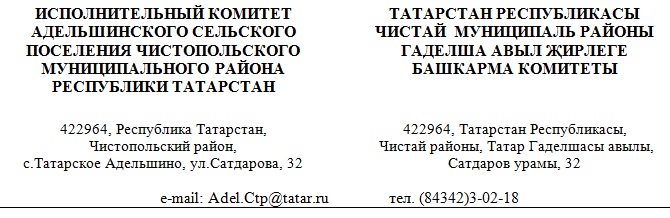 28.02.2023                                                                                                                №6                                                                                Об утверждении технического задания на разработку инвестиционной программы ООО «ЧСЖКХ» по водоснабжению и водоотведению на период 2024-2029 гг.В соответствии с Федеральным законом от 06.10.2003 № 131-03 «Об общих принципах организации местного самоуправления в Российской Федерации», Федеральным законом от 07.12.2011 № 416-ФЗ «О водоснабжении и водоотведении», постановлением Правительства Российской Федерации от 13.05.2013 № 406 «О государственном регулировании тарифов в сфере водоснабжения и водоотведения», постановлением Правительства Российской Федерации от 29.07.2013 № 641 «Об инвестиционных и производственных программах организаций, осуществляющих деятельность в сфере водоснабжения и водоотведения», Исполнительный комитет Адельшинского муниципального районаПОСТАНОВЛЯЕТ:Утвердить прилагаемое техническое задание на разработку «Инвестиционной программы ООО «ЧСЖКХ» в сфере водоснабжения и водоотведения на 2024-2029 годы на территории Адельшинского сельского поселения Чистопольского муниципального района Республики Татарстан».Разместить настоящее постановление на официальном сайте Чистопольского муниципального района Республики Татарстан.Контроль за исполнением настоящего постановления возложить на руководителя Исполнительного комитета Адельшинского сельского поселения Чистопольского муниципального района.Руководитель Адельшинского сельского поселения                       Ф.Х.СабирзяновПриложение к постановлению Исполнительногокомитета Адельшинскогосельского поселения Чистопольскогомуниципального районаот 28.02.2023 №6ТЕХНИЧЕСКОЕ ЗАДАНИЕ
на разработку «Инвестиционной программы ООО «ЧСЖКХ» в сфере водоснабжения и водоотведения на 2024-2029 годы на территории Адельшинского сельского поселения Чистопольского муниципального района Республики Татарстан»Основание для разработки технического задания: Федеральный закон от 07.12.2011 №416-ФЗ «О водоснабжении и водоотведении», Федеральным законом от 23.11.2009	№261-ФЗ «Об энергосбережении и повышении энергетической эффективности и о внесении изменений в отдельные законодательные акты Российской Федерации», Постановление Правительства Российской Федерации от 29.07.2013 № 641 «Об инвестиционных и производственных программах организаций, осуществляющих деятельность в сфере водоснабжения и водоотведения».Цель технического задания: разработка проекта «Инвестиционной программы ООО «ЧСЖКХ» в сфере водоснабжения и водоотведения на 2024-2029 годы на территории Адельшинского сельского поселения Чистопольского муниципального района Республики Татарстан».Цель разработки инвестиционной программы: реконструкция сетей и объектов водоснабжения и водоотведения.Требования, устанавливаемые техническим заданием, представлены в таблице №1.Таблица №1Заказчик инвестиционной программы: Исполнительный комитет Адельшинского сельского поселения Чистопольского муниципального района Республики Татарстан.Разработчик инвестиционной программы: ООО «ЧСЖКХ» (ИНН 1652020019).Цели, задачи и ожидаемые результаты выполнения инвестиционной программы.Инвестиционная программа разрабатывается в целях:- обеспечение надежного и доступного предоставления услуг водоснабжения и водоотведения потребителям, удовлетворяющего потребности муниципального образования с учетов перспективы развития;- повышение эффективности, устойчивости и надежности функционирования действующей систем водоснабжения и водоотведения;- улучшение экологической и санитарной обстановки территории.Задачи инвестиционной программы:Инвестиционная программа направлена на решение следующих задач:- реконструкция существующих объектов водоснабжения и водоотведения с учетом повышения энергетической эффективности и улучшения показателей энергосбережения;- снижение удельного расхода потребления электроэнергии при производстве подъема воды;- снижение потерь при предоставлении услуг водоснабжения; - снижение аварийности систем коммунальной инфраструктуры; - повышения качества питьевой воды; - соблюдение санитарных и экологических норм и правил; - обеспечения доступности для потребителей услуг водоснабжения и водоотведения; - подключение строящихся объектов к системам водоснабжения и водоотведения; - привлечение инвестиций на проектирование, строительство, модернизацию, реконструкцию систем водоснабжения и водоотведения; - защита централизованных систем водоснабжения и водоотведения и их отдельных объектов от угроз техногенного, природного характера и террористических актов, по предотвращению возникновения аварийных ситуаций, снижению риска и смягчению последствий чрезвычайных ситуаций.Ожидаемые результаты при реализации инвестиционной программы:При выполнении инвестиционной программы планируется получитьследующие результаты:- выполнение мероприятий по обеспечению требуемого уровня надежности водоснабжения и водоотведения;- повышение энергетической эффективности.ООО «ЧСЖКХ» провести обследование сетей водоснабжения и водоотведения на предмет их технического состояния с составлением актов технического осмотра. По результатам обследования заполнить приложение к настоящему техническому заданию. Приложение к техническому заданиюПеречень объектов, подлежащих реконструкции                                                           Реконструкция сетей холодного водоснабжения:Реконструкция сетей канализации и объектов водоотведения:ПОСТАНОВЛЕНИЕКАРАР    №п/пОсновные требованияСодержание1Временные требованияМероприятия, указанные в инвестиционной программе, должны быть осуществлены в течение срока ее реализации не позднее 31 декабря 2029 года.2Требования к качеству услуг водоснабжения и водоотведенияМероприятия	инвестиционной	программы должны обеспечивать надежность и качество работы объектов системы водоснабжения и водоотведения в соответствии со СП, с СанПиН 2.1.4.1074-01 «Питьевая вода» и утвержденными нормами ПДС (предельно допустимые сбросы).3Требования к технологиямВ	ходе осуществления мероприятий инвестиционной программы подлежат применению технологии, обеспечивающие нормативные параметры СанПиН 21.04.1074-01 «Питьевая вода», утвержденные нормы ПДК (предельно допустимые концентрации), требования СНиП.№п/пМероприятияПротяженность,мИзнос сетей, %Износ сетей, %Энергетическая эффективность, %Энергетическая эффективность, %Год проведения мероприятий№п/пМероприятияПротяженность,м2024 г.2029 г.2024 г.2029 г.Год проведения мероприятий1.Реконструкция, обеспечение надежности функционирования инженерных сетей централизованного водоснабжения на территориях сельских поселений Чистопольского муниципального района РТ:1.1.Адельшинское сельское поселение2024-2029с.Татарское Адельшино370080872024-2029с.Четыре Двора5548708575802024-2029Итого №п/пМероприятияПротяженность,мИзнос сетей, %Износ сетей, %Энергетическая эффективность, %Энергетическая эффективность, %Год проведения мероприятий№п/пМероприятияПротяженность,м2024 г.2029 г.2024 г.2029 г.Год проведения мероприятий1.Реконструкция, обеспечение надежности функционирования инженерных сетей централизованного водоотведения на территориях сельских поселений Чистопольского муниципального района РТ:1.1.Адельшинское сельское поселение-----2024-2029Итого: